                                      Как защитить ребенка от                                                                                   вовлечения в уличные  асоциальные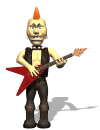  группировки и столкновения с ними?  Несмотря на все жизненные трудности, именно Вы, родители имеете возможность уберечь своих детей от участия в группировках-бандах. Следующие рекомендации помогут Вам в этом: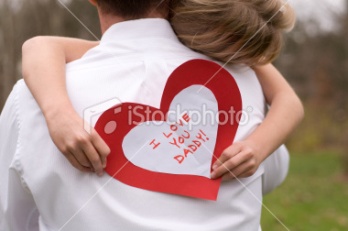 Уделяйте время занятиям и разговоромсо своими детьми каждый день.Дети должны чувствовать, что родители ихочень ценят и любят.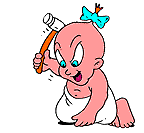                                              2.   Не   стремитесь оградить  ребенка  от «улицы»,                                                  от дружбы  со сверстниками.                                            3.    Если вы высказываетесь   негативно   о  его                                                   товарищах, не навязывайте свою точку зрения,                                                  а аргументируйте свое отношение к ним.4.   Познакомьтесь со всеми друзьями своих детей и их семьями, запишите их адреса и телефоны. Если дети не дома, родители всегда должны знать, где и с кем находятся их дети и когда они должны вернуться домой.5.    Попросите ребенка приглашать к себе  друзей,  так  чтобы  вы были в курсе, с кем он дружит и какие у его друзей интересы.6.     Детей привлекает участие в группировках тем, что они предлагают дружбу и поддержку. Уже с раннего возраста, с 4 - 5 лет, старайтесь объяснить своим детям, что дружба такого рода опасна и вредна.7.    Подготовьте своих детей к тому, как им следует вести себя, если их будут вовлекать в молодежную группировку. 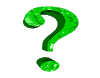 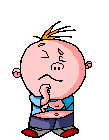 8.     Если вы заметили, что из дома стали пропадать деньги и вещи, поговорите с ребенком, не спешите считать его объяснения ложью.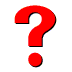 9.    Если  вы  заметили,  что  ребенок  стал  скрытным, избегает  разговора  с  вами,  стал сторониться прежнихдрузей, постарайтесь выяснить причину. Если невозможно узнать  у самого  ребенка,  поговорите с его прежними друзьями.10.   Если  Вы понимаете, что ребенок попал под негативное влияние группировки, и у него нет возможности  выйти  из  нее, возьмите отпуск и поезжайте с ребенком подальше от его новых друзей; отправьте ребенка к родственникам на некоторое время; постарайтесь   сменить   место жительства, переехать в другой район.  УДАЧИ!!!Дайте  ребенку следующие рекомендации:Не приносить деньги или другие ценности в школуИзбегать мест, где могут собираться члены группировокНе носить одежду как у членов группировкиНе использовать употребляемый в группировке сленгНе наносить татуировкиВыбирать друзей, не имеющих отношения к бандеНе посещать дискотеки, кинотеатры, парки  и другие подобные места в одиночкуВ случае угроз со стороны группировки рассказать об этом родителям, взрослым, которым ребенок доверяет, психологу школы, сотрудникам милиции.Отказаться и постараться разорвать отношения с друзьями, которые предлагают совершить противоправные поступки: украсть, «покататься» на чужой машине, ограбить пьяного, сломать телефонный аппарат и т.п.Если  смысл предложения не понятен, рассказать о них родителям и другим людьми, которым доверяешь.